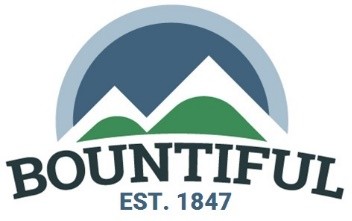 NOTICE OF PUBLIC HEARINGREQUEST	To hear public comment regarding a Conditional Use Permit for a new silo for Weber Basin Water Conservancy District at 38 North Davis Blvd, located in the Single-Family Residential (R-3).CONTACT	Amber Corbridge, Senior Planner, 801-298-6190 or email at amber@bountiful.govDATE/TIME AND PLACEThe Bountiful Planning Commission will hold a public hearing for this item on Tuesday, February 6, 2024. The public hearing will start at approximately 6:30 pm in the Bountiful City Council Chambers, 795 South Main Street, Bountiful, Utah.COMMENT	Any person having interest in these matters may attend and be heard during a public meeting or may submit testimony in writing to be entered into the record.LAND USE AUTHORITYPlanning CommissionNOTICING COMPLETED:CERTIFIED (NOTICED) BY:January 22, 2024/s/Amber CorbridgeAmber Corbridge, Senior Planner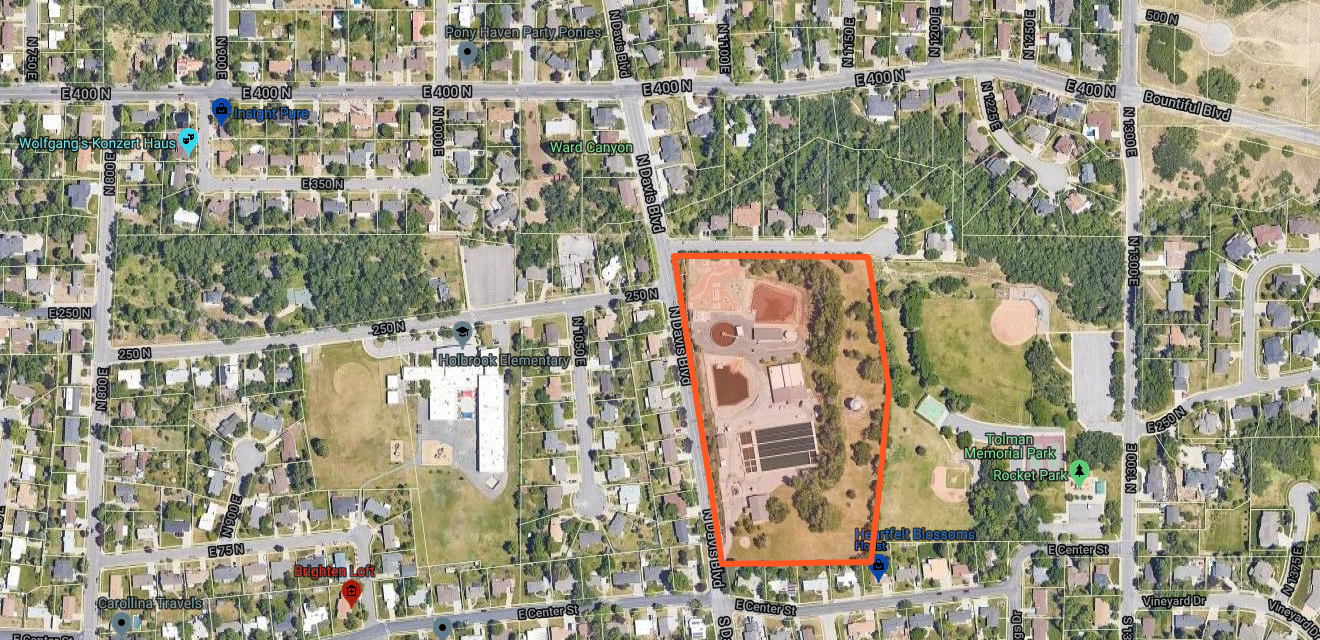 